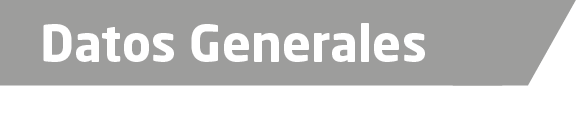 Nombre José Porfirio Hernández GuzmánGrado de Escolaridad Licenciatura en DerechoCédula Profesional (Licenciatura) 4482865Teléfono de Oficina 2787450604;2787330091; 2787360567Correo Electrónico jp_hguzman@hotmail.comDatos GeneralesFormación Académica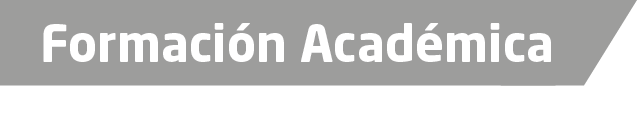 1998-2002Universidad Veracruzana Facultad de Derecho S.E.A. Licenciatura en Derecho, en la ciudad de Orizaba, Veracruz.2001-1998Escuela de Bachilleres Artes y Oficios, en la Ciudad de Córdoba, Veracruz.1997-1994Escuela Secundaria General Enrique C. Rebsamen en la Ciudad de Fortín de las Flores, Fortín, VeracruzTrayectoria Profesional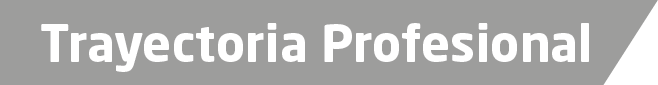 17 de febrero de 2004 al 10de octubre de 2005Agente del Ministerio Público Municipal en Carrillo Puerto, Veracruz.10de octubre de 2005 al 01 de septiembre de 2011Agente del Ministerio Público Municipal en Naranjal, Veracruz.01 de septiembre de 2011 al 01 de Julio de 2012Agente del Ministerio Público Investigador adscrito al programa de reordenamiento vehicular del Estado de Veracruz con sede en Córdoba, Veracruz.01 de Julio de 2012 al 10 de febrero de 2014Agente del Ministerio Público Municipal en Omealca, Veracruz.10 de febrero de 2014 a noviembre de 2015Agente del Ministerio Publico Municipal en Cuichapa, Veracruz.Noviembre de 2015 a la fecha Fiscal Municipal con residencia en Cuichapa, Veracruz01 de diciembre de 2016 a la fechaEncargado del Despacho de la Fiscalía Municipal de Omealca, Veracruz.Encargado del Despacho de la Fiscalía Investigadora de Tezonapa, Veracruz.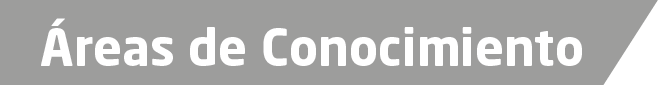 Derecho ConstitucionalDerecho CivilDerecho Penal